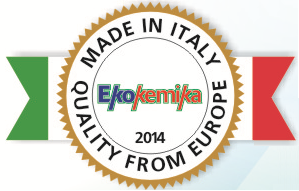 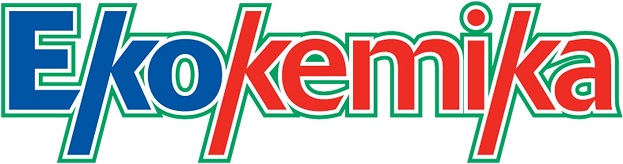 TexilНазначениеиобластьприменения: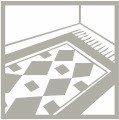 Препарат для основной чистки ковров и текстильной обивки в помещениях торговых и деловых центров, медицинских, образовательных, научных, финансовых и иных учреждений, спортивно-оздоровительных и культурно- досуговых сооружений, предприятий промышленности, организаций общественного питания, гостиниц и вокза лов, на всех видах транспорта и в быту. Применимо для чистки салонаавтомобиля.Свойства: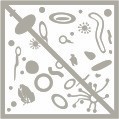 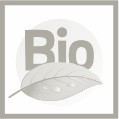 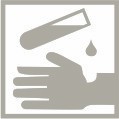 Жидкий сильнощелочной низкопенный концентрат. Эф- фиктивно против атмосферно-почвенных имасложировых загрязнений на паласах, ковролине, синтетическойобивке мебели и салона автомобиля. Не разрушает волокна. Не дает усадку и сохраняет цветовую гамму. Не оставляет разводов. Обладает бактерицидными свойствами. Экологически безопасно. Биоразлагаемо. Пожара и взрывобезопасно. Замерзает, после размораживания свойства сохраняются.Способприменения: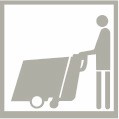 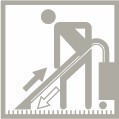 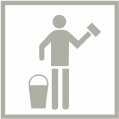 Очистить поверхность пылесосом! Проверить стойкость красителя на малозаметном участке!Вручную: разбавить не более 1:20 (50мл/1л =5%), на нести на поверхность, через 2-5мин очистить регулярно промываемой щѐткой, либо удалить губкой (пылесосом). Нормарасхода 150-300мл/м2.2.Ковромоечной машиной или моющим пылесосом: разбавить не более заполнить бак 1:50 (20мл/1л=2%),, по инструкции изготовителя оборудования обработать покрытие, смыть тёплой водой, уложить ворс щёткой и высушить. До полного высыхания по покрытию не ходить! При необходимости обработку повторить.Примечание: оптимальные концентрации определять по характеру и степени загрязнений, методу чистки. 1:20 (50мл/1л =5%),Основныехарактеристики:Состав: ПАВ, щелочные добавки, комплексоны, гликоли и ароматизаторы.Плотность: 1,06 г/см3 при 20°С. Значение pH(±0,5):Меры предосторожности: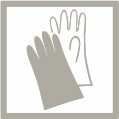 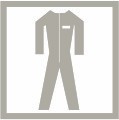 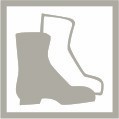 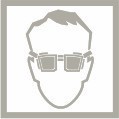 Беречь от детей! Использовать резиновые перчатки, защитные очки и спецодежду. Избегать проглатывания, попадания на кожу и в глаза. При попадании на кожу или в глаза промыть водой, обратиться кврачу.Хранение: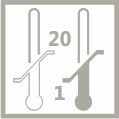 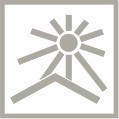 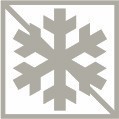 Хранить плотно закрытым в заводской упаковке в тѐмном сухом недоступном детям и животным месте при tот 1 до 20°С отдельно от пищевых продуктов и кормов. Не допускать перегрева изамораживания!Гарантийный срок: 5 лет от даты изготовления (при соблюдении условий транспортировки ихранения).Упаковка:Тара5л.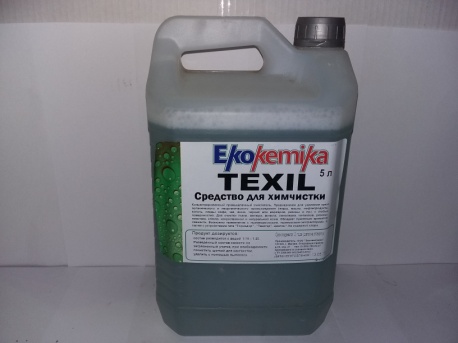 